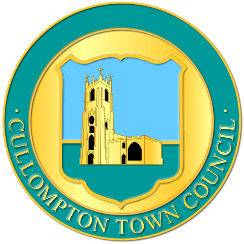 Town Clerk: Dan LedgerThe Town Hall, 1 High Street, CULLOMPTON, EX15 1ABenquiries@cullomptontowncouncil.gov.uk01884 38249MINUTES OF A MEETING OF THE GOVERNANCE, RESOURCES AND FINANCE COMMITTEEDATED THURSDAY 13th April 2023IN CULLOMPTON TOWN HALL AT 10.00AMPRESENT: 	Councillors (Cllr): James Buczkowski, Matthew Dale, Shaun Holvey, Lloyd Knight & 			Mike ThompsonOFFICERS PRESENT:  Dan Ledger – Town ClerkRef. 10 	ELECTION OF CHAIR13.04.23	Committee RESOLVED to elect Cllr Lloyd Knight as Chair of the Committee for the remainder of the 2022/2023 municipal yearRef. 11 	APOLOGIES FOR ABSENCE: 10/11/202213.04.23	Cllr Kate Haslett Cllr Chris SnowNot present – Cllr Gordon GuestRef. 12		DECLARATION OF INTERESTS:13.04.23	NoneRef. 13	MINUTES 13.04.23	RESOLVED to DEFER and redraft the minutes of the Governance, Resources & Finance Committee meeting 10th November 2022 ensuring only resolutions were listed.Ref. 14		PUBLIC QUESTION TIME 13.04.23	No members of the public were present.Ref. 15		CONFIDENTIAL ITEMS/EXCLUSION OF THE PRESS AND PUBLIC13.04.23	RESOLVED that, in accordance with Local Government Act 1972, Schedule 12A, parts 1.1 and 4.14 and the Public Bodies (Admission to Meetings) Act Section 1(2), 1960, the public and press are excluded from this part of the meeting.Ref. 16		STAFFING MATTER13.04.23	RESOLVED to:agree the termination of the named employee’s contract by mutual consent.that a factual reference be supplied for the employee.that no additional payment would be made to the employee.Ref. 17		STAFFING RECRUITMENT & STRUCTURE13.04.23	RESOLVED to: agree the job description for the post of administrator assistant.delegate to the Town Clerk to advertise, form an interview panel, interview and recruit the new member of staff.defer the continuation of Carmel Wilkins contract on a permanent basis to the new Council term.The meeting finished at 10:36am